BMW
Corporate Communications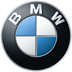 Comunicat de presă20 septembrie 2017BMW i Ventures anunţă investiţia strategică la DSP ConceptsBucureşti/Mountain View. BMW i Ventures a anunţat o investiţie strategică la DSP Concepts, Inc., o companie startup care dezvoltă soluţii audio de procesare a semnalului digital şi un specialist în tehnologia de interfaţă vocală a utilizatorului. Christian Noske, partener în cadrul BMW i Ventures, s-a alăturat Consiliului de Administraţie al companiei.Cu smartphone-urile care au ajuns la vârful ciclului de viaţă al produselor şi cu asistenţi inteligenţi precum Amazon Alexa şi Apple Siri care devin tot mai populari, interfaţa de utilzare vocală este pregătită să devină dominantă în toate industriile, de la sisteme de infotainment în automobil şi electronice de consum până la produse IoT şi automatizare a caselor. Având în vedere necesitatea unei dezvoltări mai rapide şi a unei performanţe crescute de recunoaştere a vocii, DSP Concepts a dezvoltat o serie de produse acţionate de software-ul său de procesare audio Audio Weaver®. Aceste soluţii accelerează timpul de lansare pe piaţă şi ating o performanţă maximă pentru orice produs proiectat la un cost mai mic al sistemului. Printre partenerii DSP Concepts se numără Amlogic, Inc., Cadence Design Systems, Knowles Corporation, STMicroelectronics, Texas Instruments Inc. şi alţi furnizori de top ai soluţiilor DSP şi SoC."Consumatorii au cumpărat deja milioane de produse controlate prin voce şi, în timp ce au devenit conştienţi de puterea şi confortul utilizării interfeţei vocale, au experimentat şi frustrările care apar atunci când dispozitivele cu interfaţă vocală nu răspund rapid şi precis", a spus Dr. Paul Beckmann, director tehnologic executiv şi fondator al DSP Concepts. "Produsele cu interfaţă vocală acţionate de software-ul DSP modular Audio Weaver pot fi proiectate şi reglate pentru a obţine cea mai bună performanţă posibilă de la orice produs sau factor de formă, economisind în acelaşi timp costurile de sistem, profitând de puterea de procesare disponibilă deja pe un SoC sau microcontroler."BMW i Ventures a condus runda de finanţare Series A, cu participarea Walden Riverwood Ventures şi a proeminentului investitor David Tsang. DSP Concepts va utiliza fondurile pentru a rafina şi pentru a adăuga noi caracteristici platformei sale software, precum şi pentru a-şi dezvolta echipa."Interfaţa vocală va juca un rol imens în evoluţia automobilului spre a deveni o extensie a vieţii noastre digitale. Tipul de dezvoltare agilă a capacităţilor UI vocale pe care le permite DSP Concepts va deveni esenţială pentru companiile care doresc să-şi ducă produsele la următorul nivel în alinierea cu această viziune", a declarat Christian Noske, partener la BMW i Ventures.Despre BMW i Ventures
BMW i Ventures, fondul de investiţii de 500 de milioane de euro al BMW, investeşte bani şi resurse în companii start-up din domeniul condusului autonom, automobilelor digitale şi cloud auto, mobilităţii electrice, inteligenţei artificiale şi datelor, industriei 4.0, mobilităţii comune şi la cerere, vieţii digitale a clienţilor şi serviciile energetice. Fondul a avut deja parteneriate cu companii inovatoare precum Carbon3D, Chargepoint, DesktopMetal, JustPark, Life360, Moovit, Nauto, Scoop, Stratim, Turo, Xometry şi Zendrive. BMW i Ventures investeşte în toate etapele, de la bază şi incubaţie la companii de creştere.Despre DSP Concepts
DSP Concepts, Inc. oferă soluţii integrate de procesare a semnalelor digitale prin intermediul platformei Audio Weaver®. Versatilitatea şi flexibilitatea sistemului Audio Weaver îi permit să obţină performanţe superioare din orice combinaţie de componente. DSP Concepts este specializată în prelucrarea microfonului, precum şi în procesarea redării, fiind principalul furnizor pentru mărci de top de produse auto şi de consum. Fondată de Dr. Paul Beckmann în 2003, DSP Concepts are sediul central în Santa Clara (California).Pentru informaţii suplimentare, vă rugăm contactaţi:
BMW Group România
Alexandru Şeremet
Tel.: +40-726-266-224
E-mail: alexandru.seremet@bmwgroup.comBMW Group
Datorită celor patru mărci ale sale - BMW, MINI, Rolls-Royce şi BMW Motorrad -, BMW Group este liderul mondial al constructorilor premium de automobile şi motociclete şi oferă servicii financiare şi de mobilitate premium. În calitate de companie ce operează la nivel global, BMW Group dispune de 31 de facilităţi de producţie şi asamblare în 14 ţări şi are o reţea de vânzări în peste 140 de ţări.În 2016, BMW Group a vândut, la nivel mondial, aproximativ 2,367 milioane de automobile şi 145.000 motociclete. Profitul brut a fost de aproximativ 9,67 miliarde de euro, iar veniturile au fost de 94,16 miliarde de euro. La 31 decembrie 2016, BMW Group dispunea de o forţă de muncă de 124.729 de angajaţi.Dintotdeauna, succesul BMW Group s-a bazat pe gândirea pe termen lung şi pe acţiunea responsabilă. Astfel, compania a pus bazele unei dezvoltări durabile în plan ecologic şi social prin lanţul de valori, responsabilitatea vastă a produselor şi un angajament clar pentru conservarea resurselor ca parte integrantă a strategiei sale.www.bmwgroup.com; www.bmw.ro
Facebook: http://www.facebook.com/BMW.Romania
Twitter: http://twitter.com/bmwromania
YouTube: http://www.youtube.com/bmwgroupromania
Site-uri de presă:
www.presa.bmw.ro
www.presa.mini.ro
www.press.bmwgroup.com
www.press.bmwgroup-sport.com